110學年度下學期午餐滿意度調查表   石門國小三~五年級學生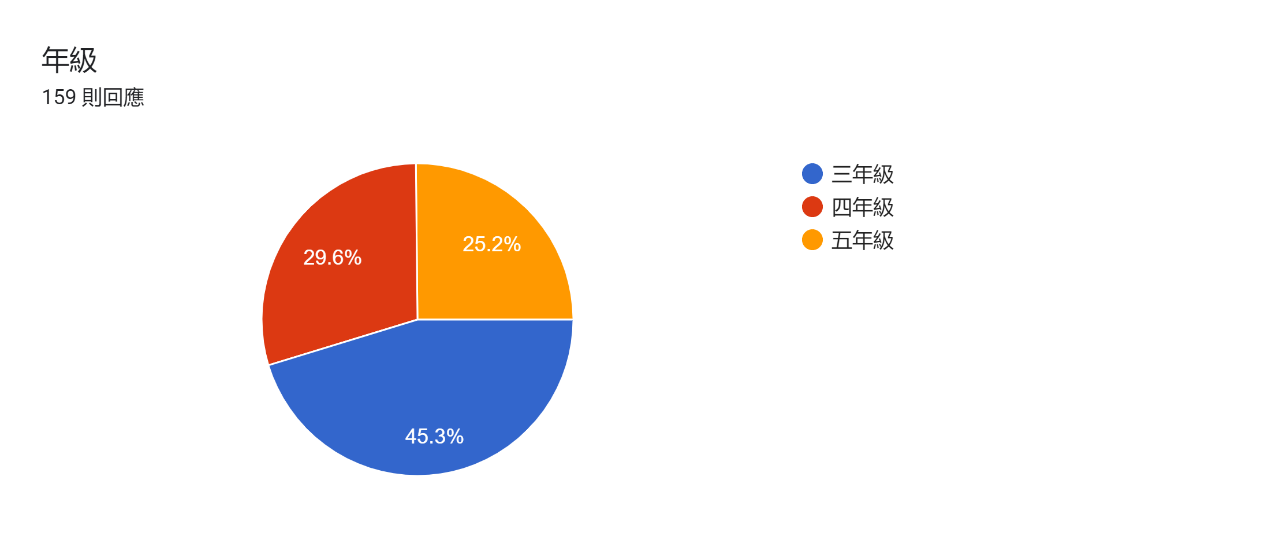 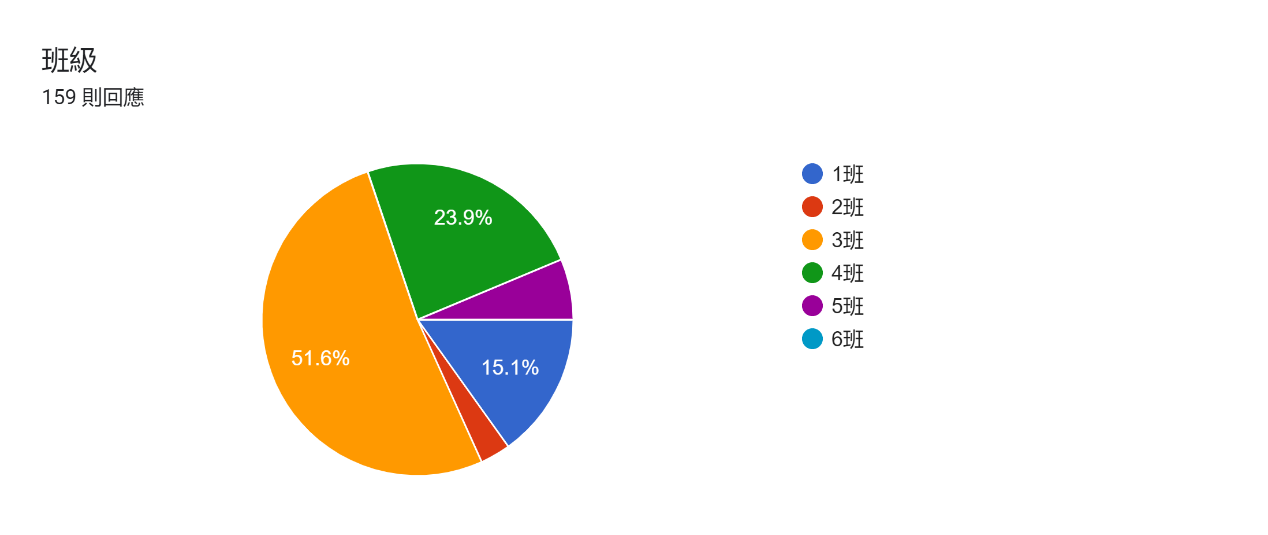 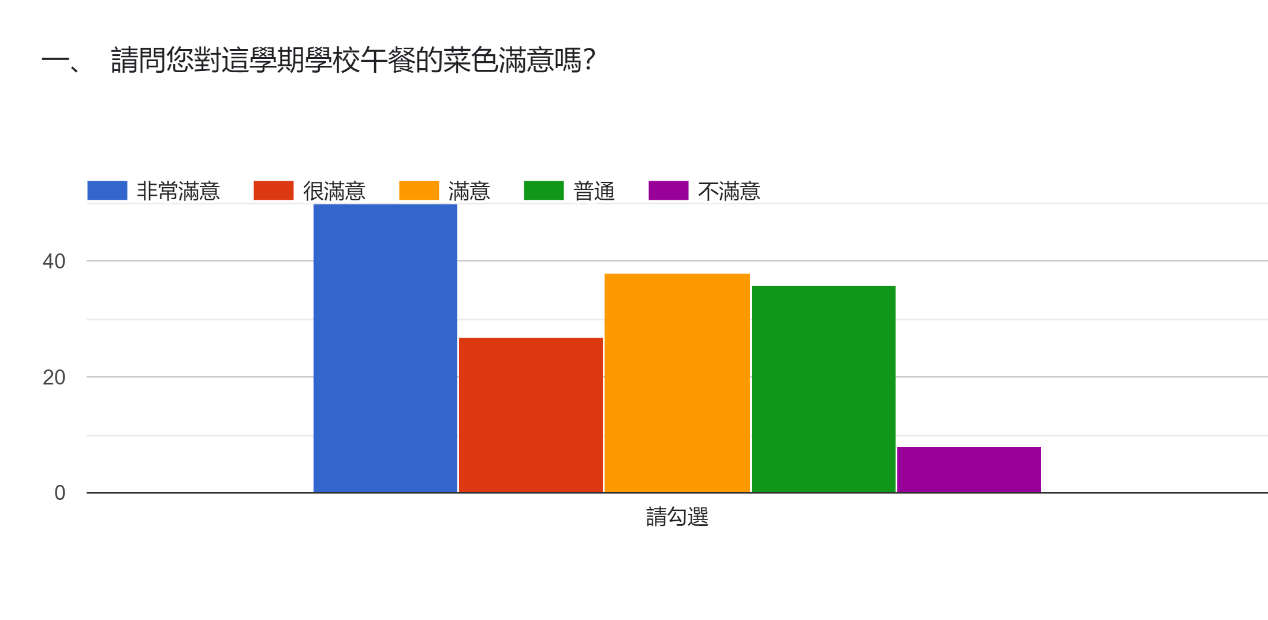 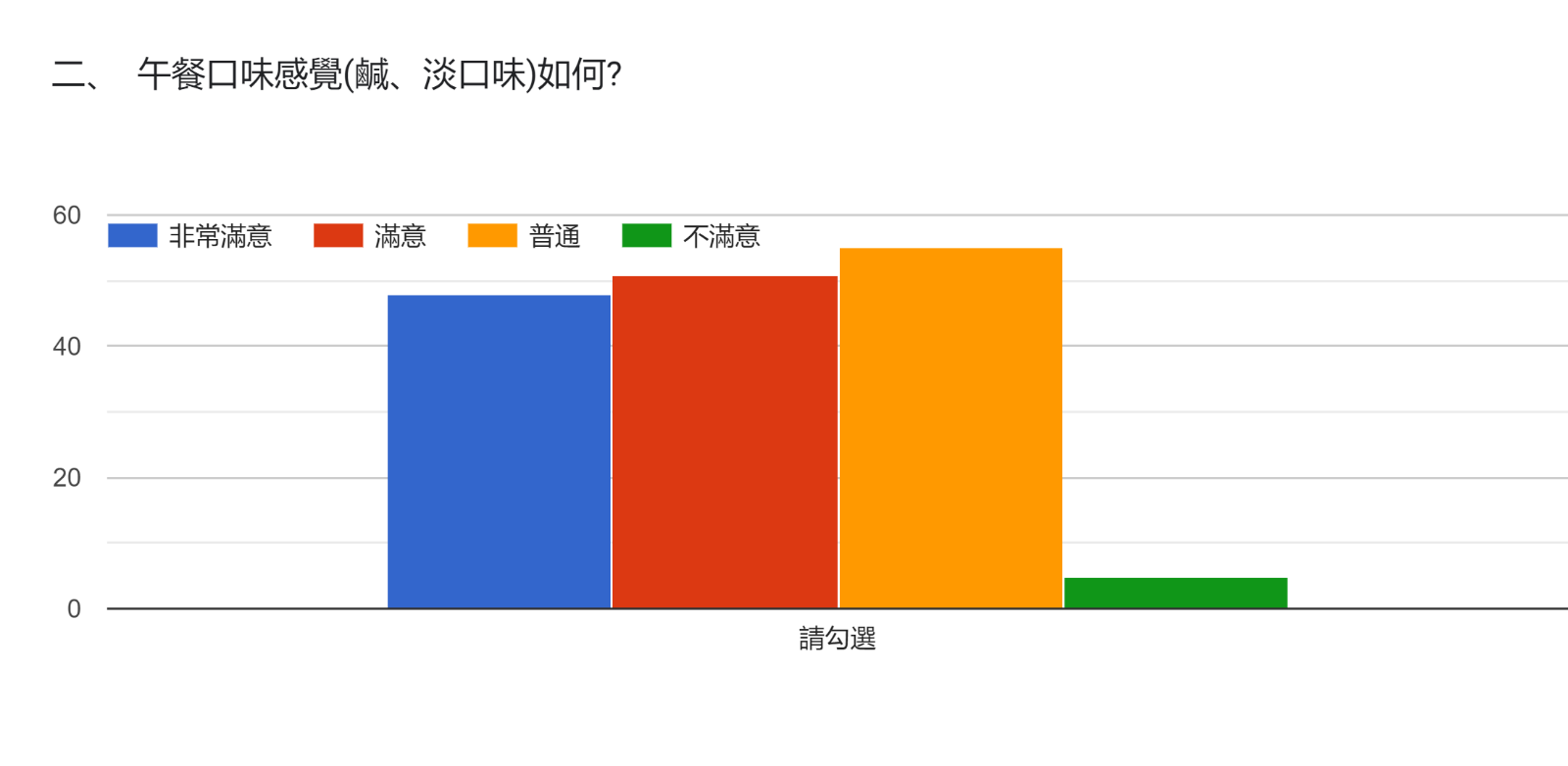 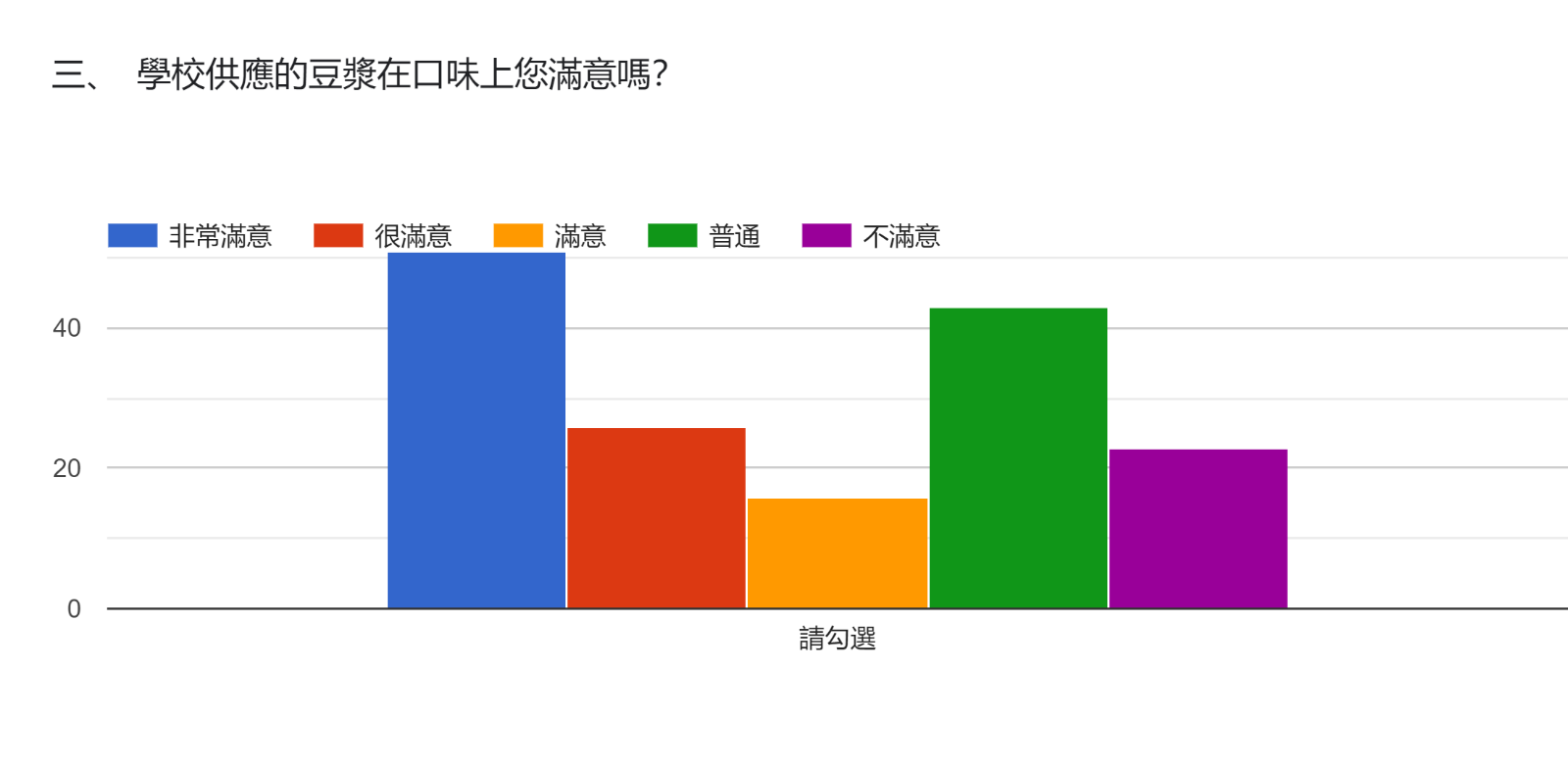 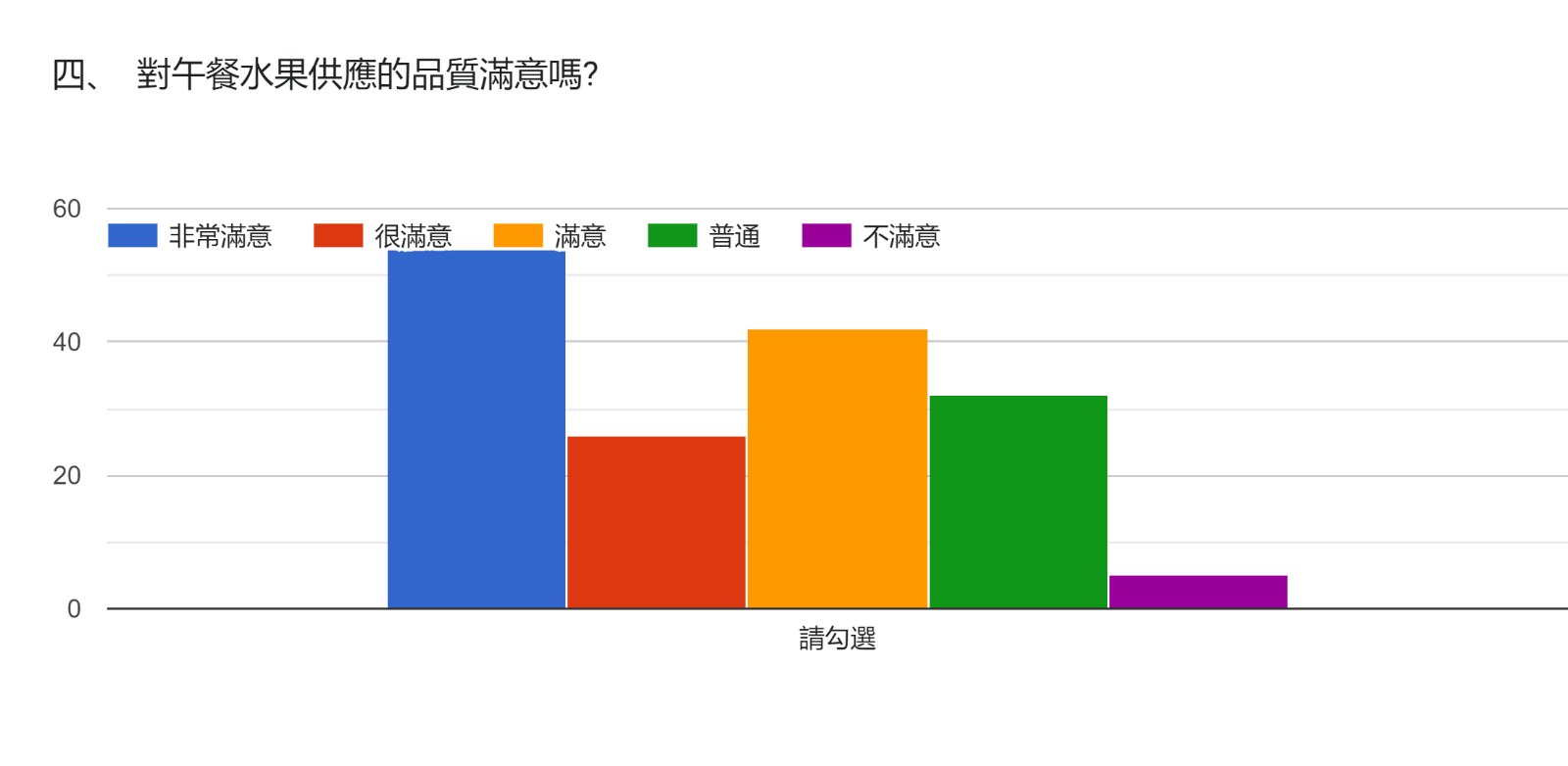 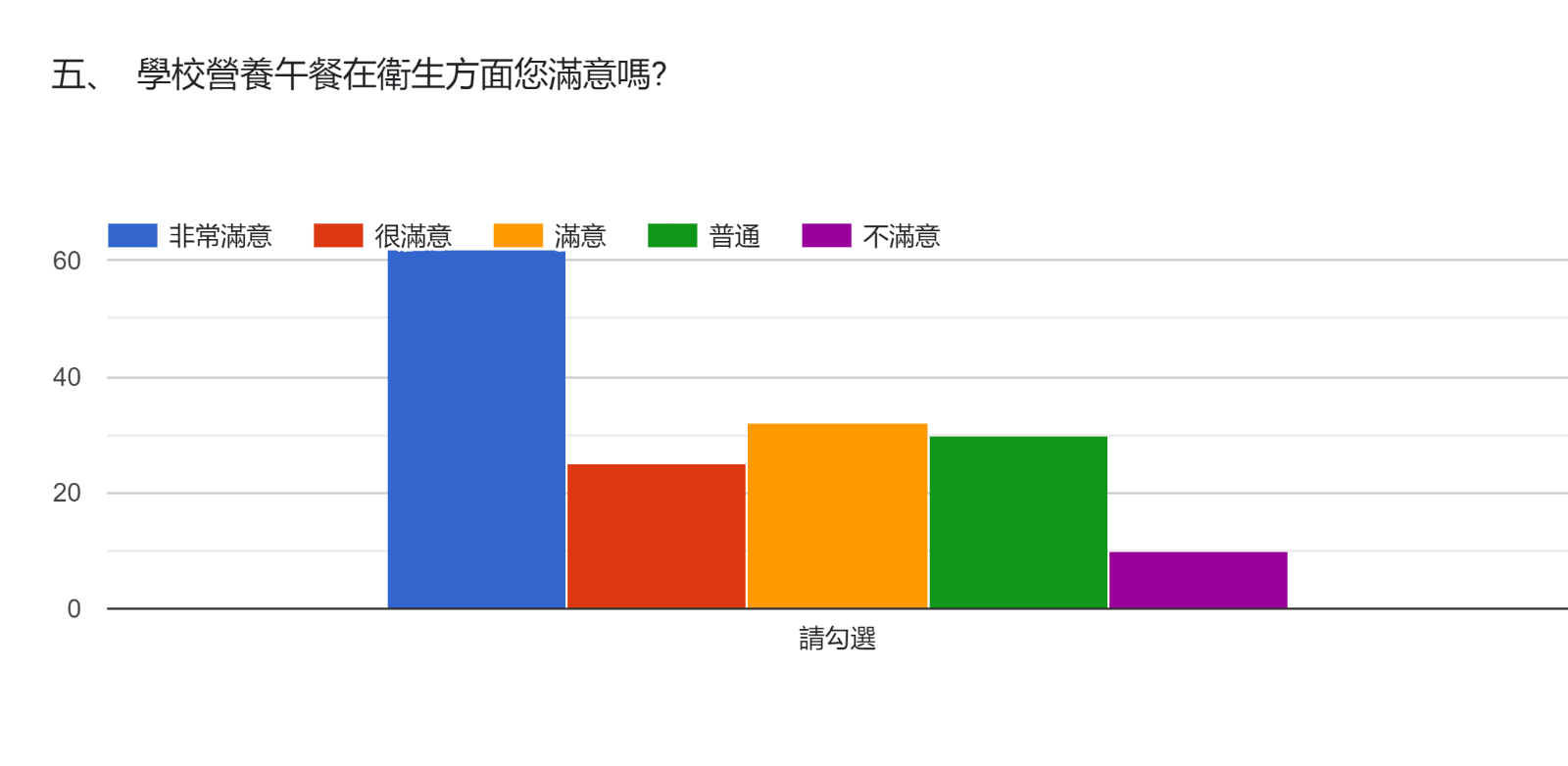 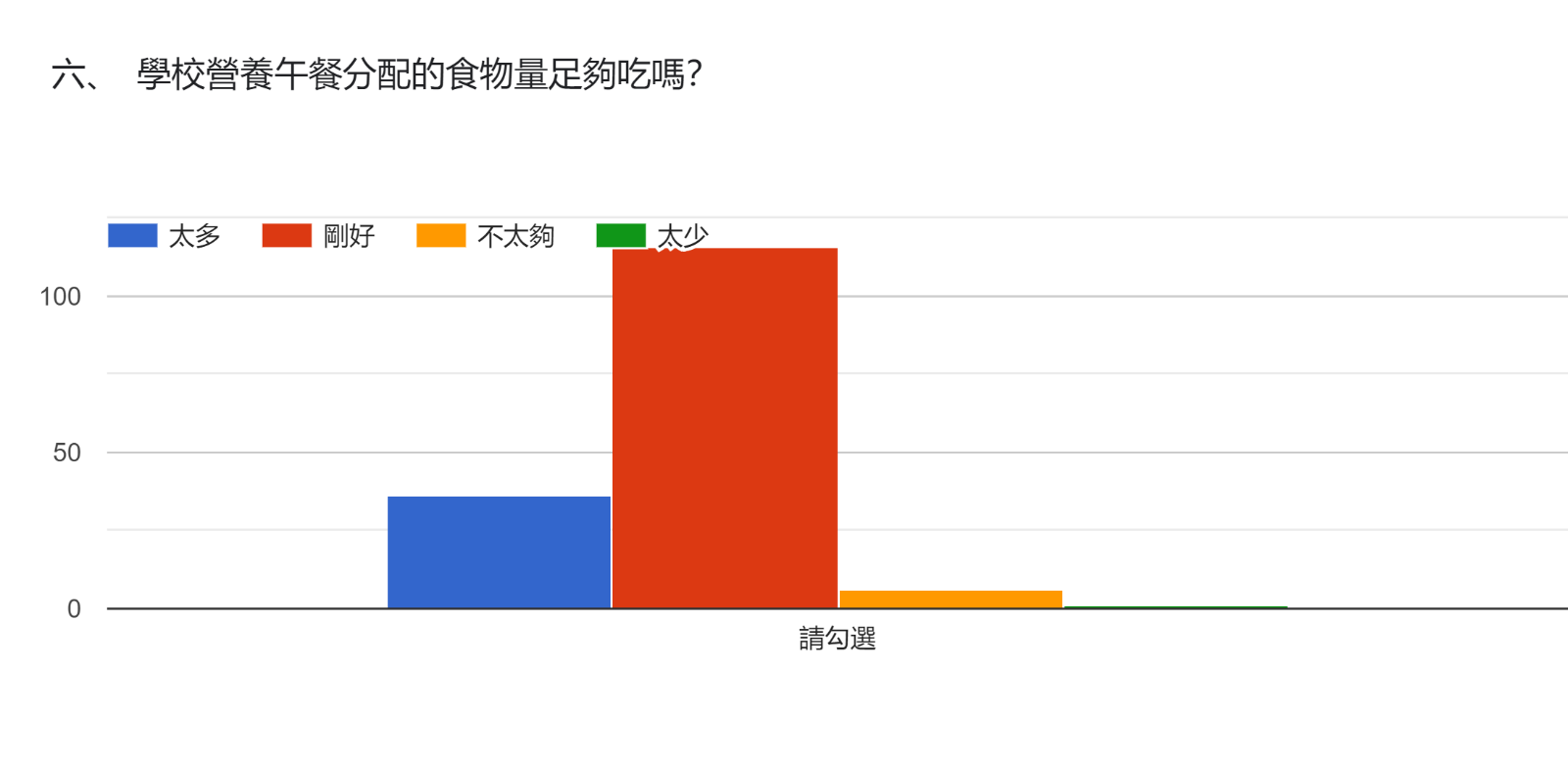 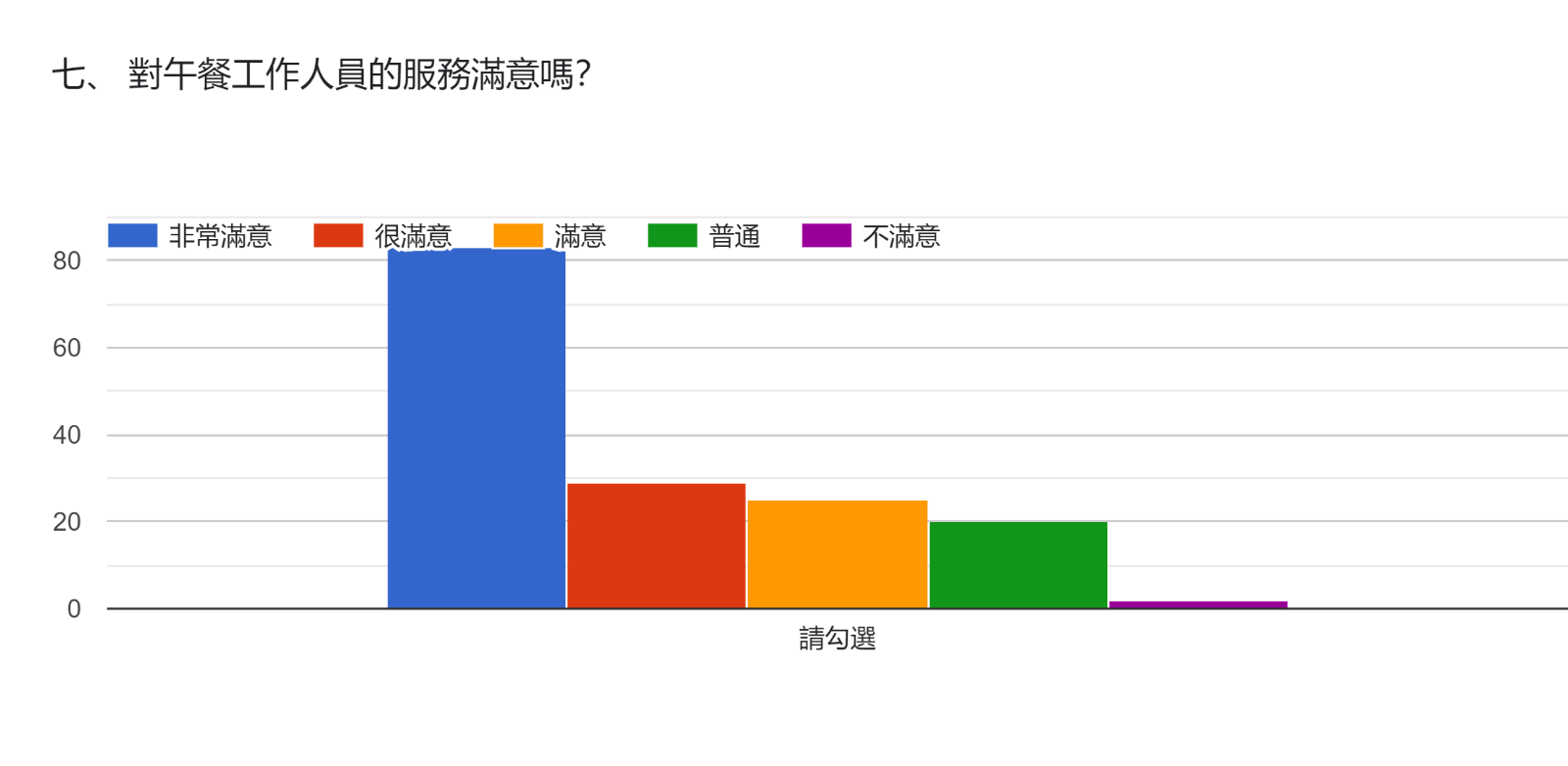 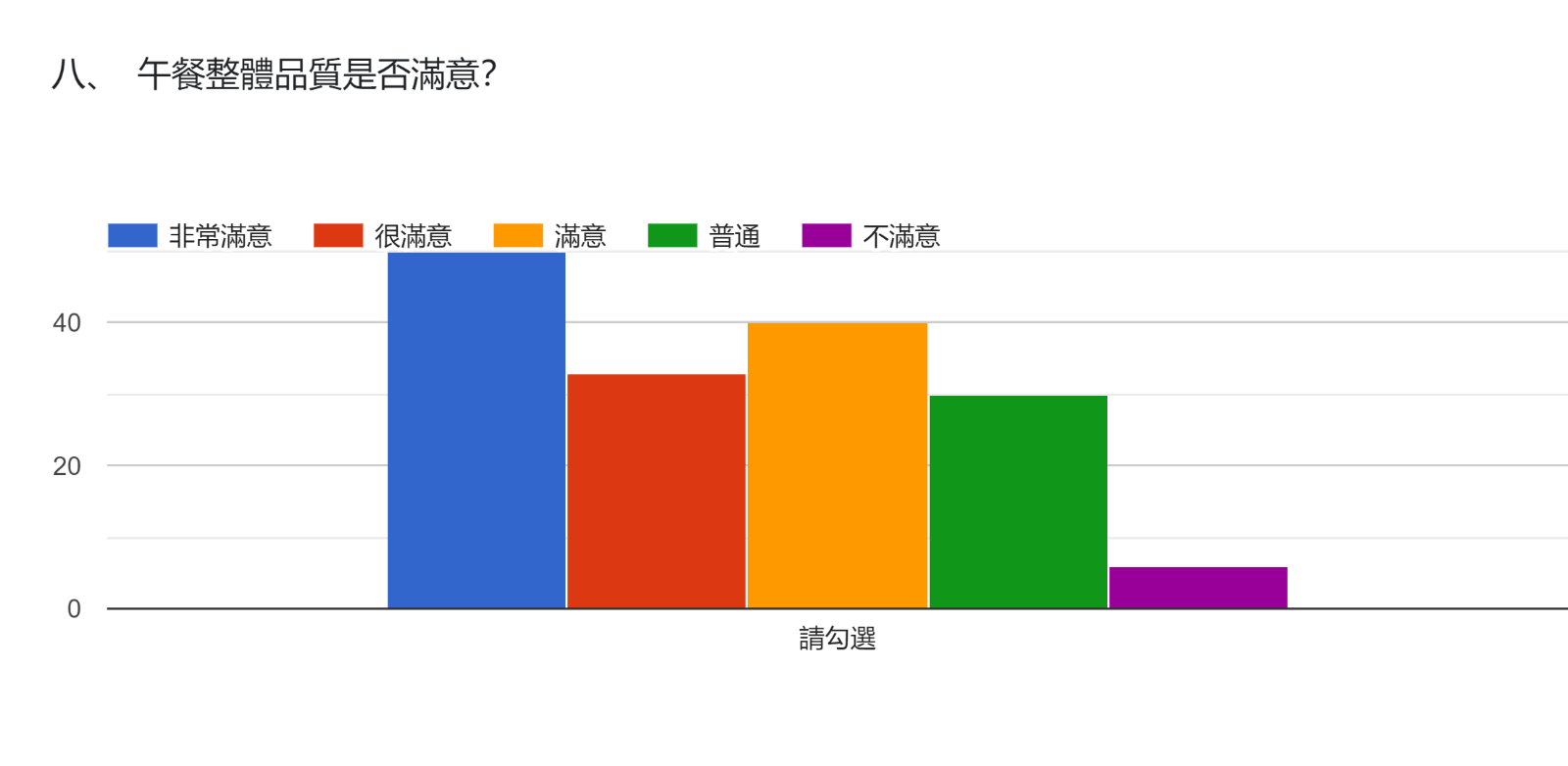 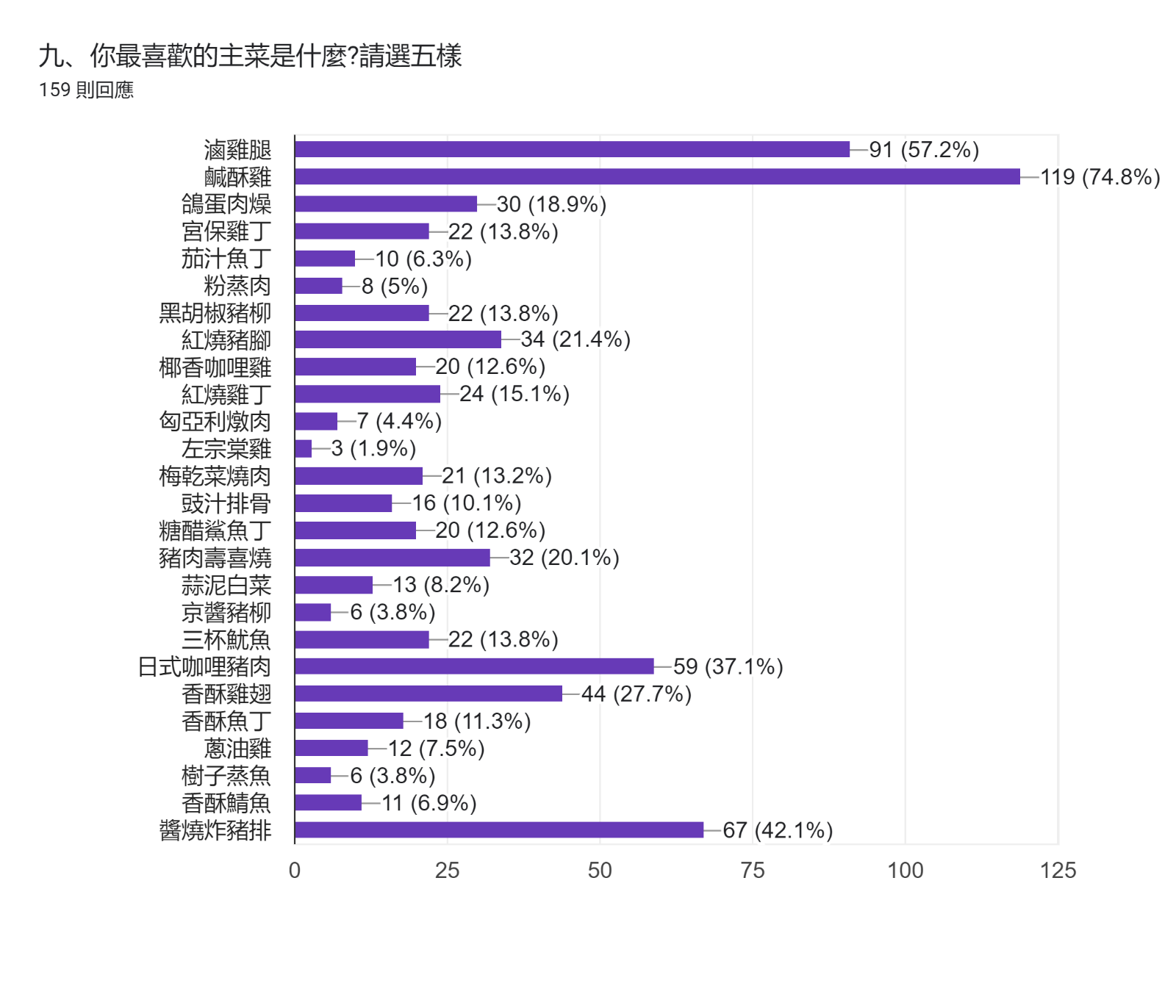 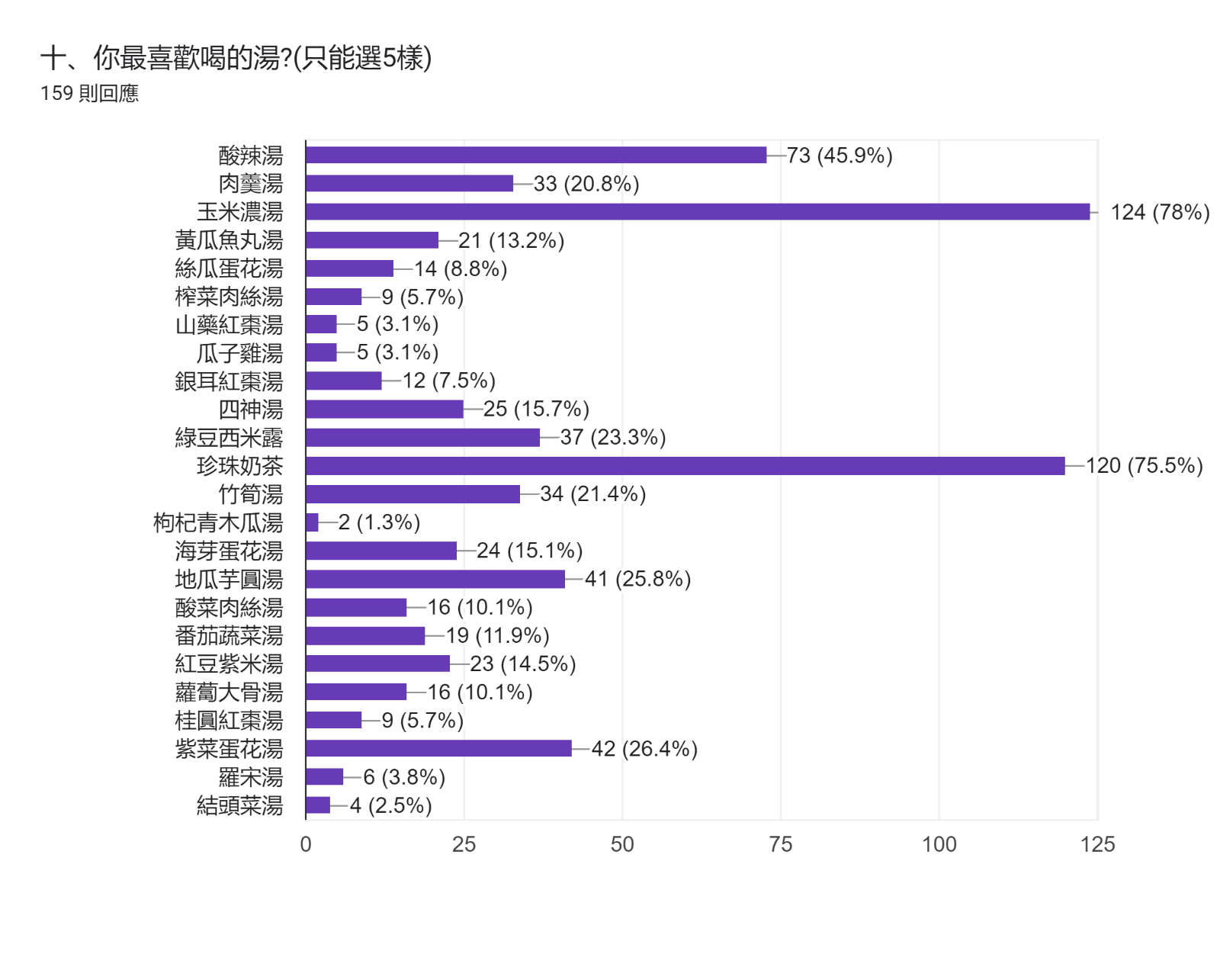 十一、希望廚房未來能辦什麼樣子的活動?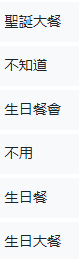 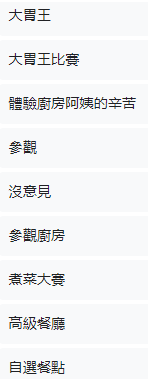 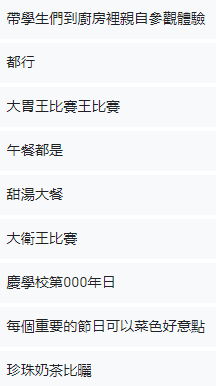 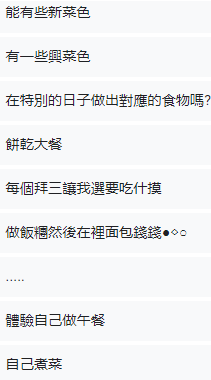 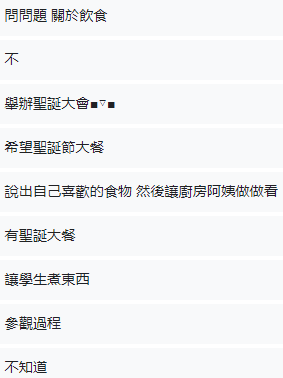 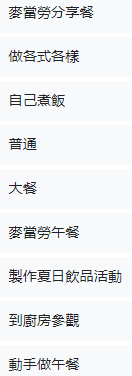 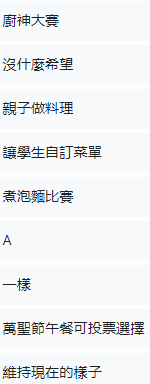 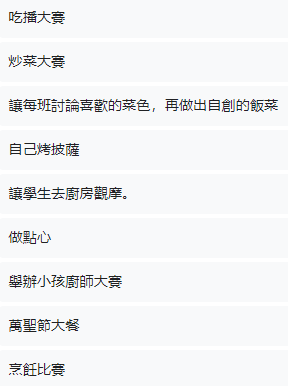 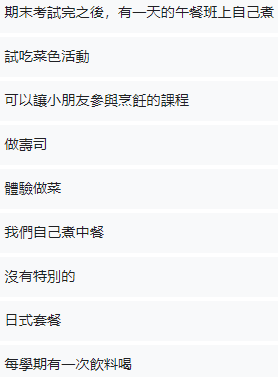 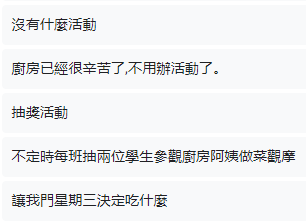 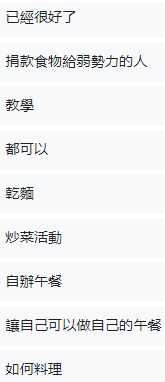 十二、對於自辦午餐你還想跟營養師提出什麼建議呢?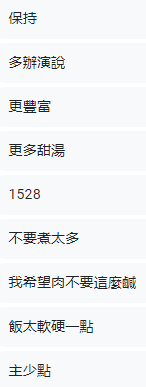 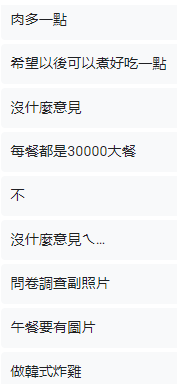 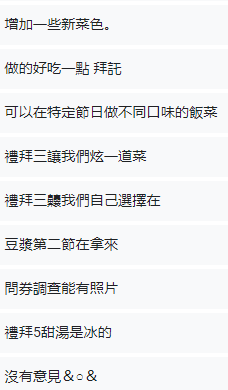 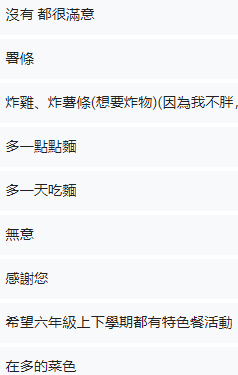 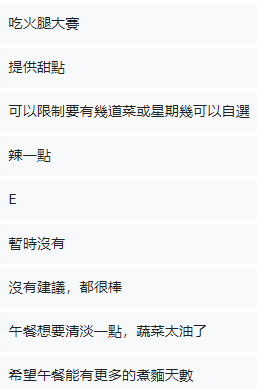 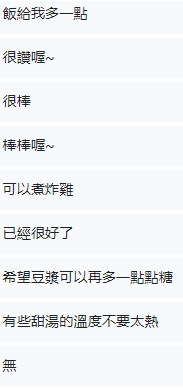 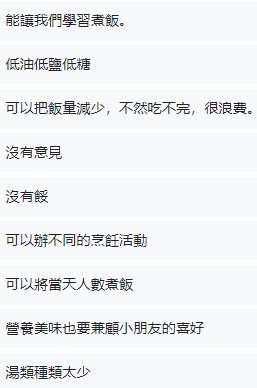 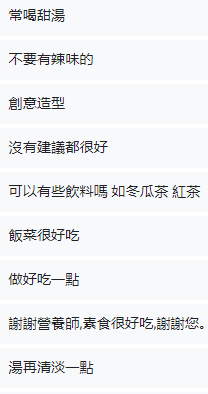 十三、您最希望廚房能供應什麼新菜色?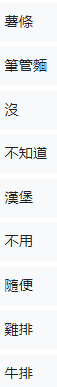 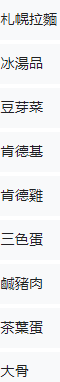 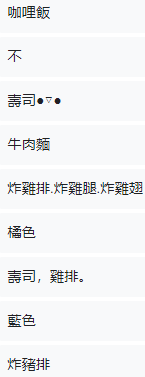 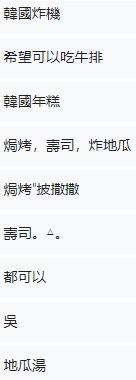 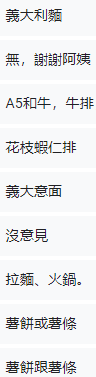 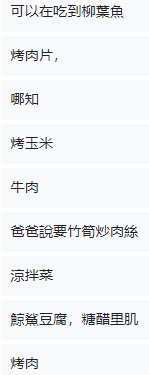 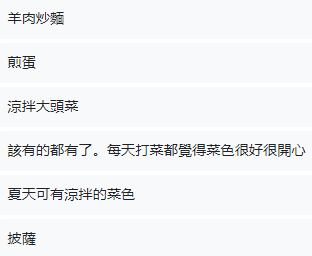 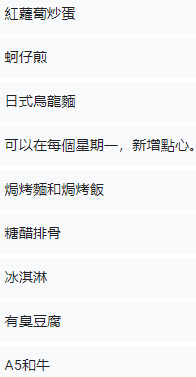 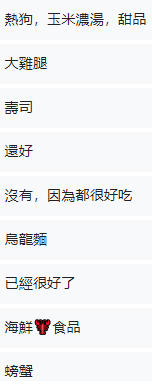 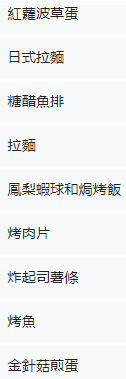 十四、您想對廚房工作人員說的話是什麼?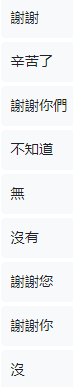 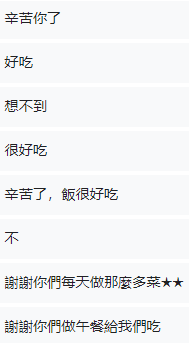 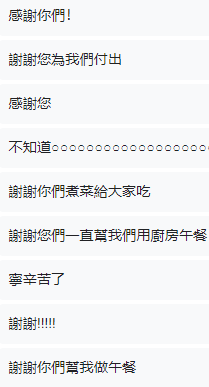 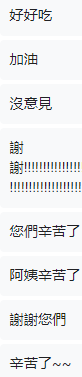 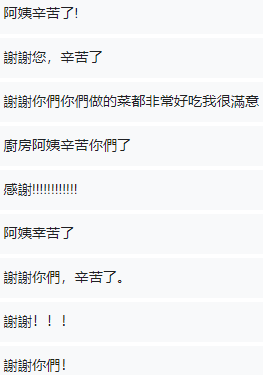 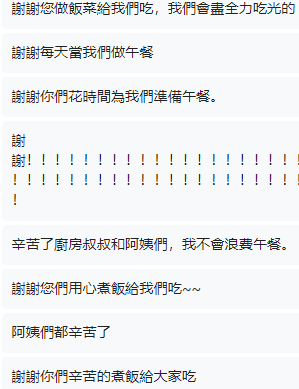 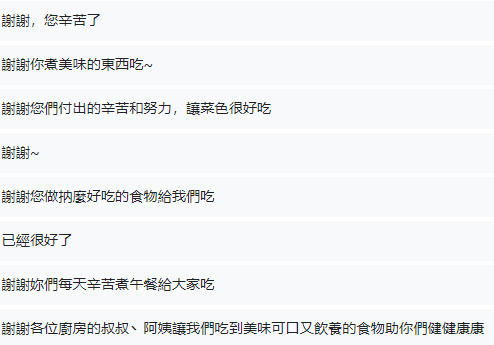 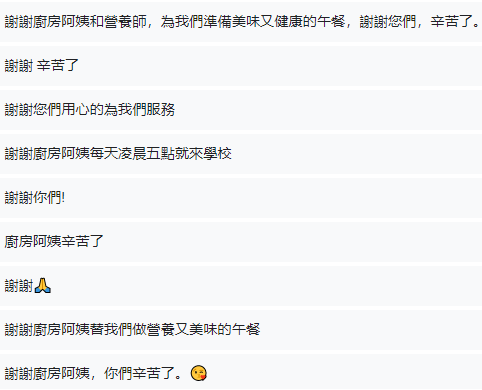 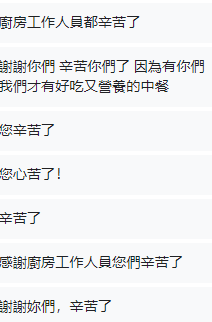 承辦人        午餐秘書         學務主任         校長